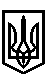 ТРОСТЯНЕЦЬКА СІЛЬСЬКА РАДАСТРИЙСЬКОГО РАЙОНУ ЛЬВІВСЬКОЇ ОБЛАСТІХІІ сесія VІІІ скликанняР І Ш Е Н Н Я                  2021 року                                с. Тростянець			                          ПРОЄКТ Про затвердження звіту про експертнугрошову оцінку земельної ділянки,що надається у власність шляхом викупуМаксимович О.Я.   Розглянувши  звіт про експертну грошову оцінку земельної ділянки, що знаходиться в користуванні Максимович О.Я. в с. Тростянець, ур. «Трикутник»,11  керуючись ст. 122, 126, 127, 128  Земельного  кодексу  України, пунктом 34 частини 1 статті 26 Закону України «Про місцеве самоврядування в Україні», враховуючи висновок постійної комісії сільської ради з питань земельних відносин, будівництва, архітектури, просторового планування, природних ресурсів та екології,  сільська рада                                                  ВИРІШИЛА:               1. Встановити, що земельна ділянка КН 4623081200:14:000:0055 в с. Тростянець відноситься до земель комунальної власності Тростянецької сільської ради Стрийського району Львівської області.               2.Затвердити Звіт про експертну грошову оцінку земельної ділянки                                  площею 1,5675 га КН 4623081200:14:000:0055 в с. Тростянець, вул. ур. «Трикутник», 11               3.Затвердити ціну продажу земельної ділянки площею 1,5675га                                                             КН 4623081200:14:000:0055 для розміщення зони придорожнього сервісу КВЦПЗ-03.15                          с. Тростянець, ур. «Трикутник»,11  на підставі висновку про експертну грошову оцінку земельної ділянки, в розмірі 831 246,00 гривень (вісімсот тридцять одна тисяча двісті сорок шість грн 00коп.), що у розрахунку на один квадратний метр земельної ділянки становить 53,03 грн. (п’ятдесят три грн 03коп).  4. Продати Максимович Ользі Ярославівні за 831 246,00 гривень (вісімсот тридцять одна тисяча двісті сорок шість грн 00коп.) земельну ділянку площею 1,5675 га                                         КН 4623081200: 14:000:0055 для розміщення зони придорожнього сервісу КВЦПЗ-03.15 в                    с. Тростянець, ур. «Трикутник»,11  5. Зарахувати суму авансового внеску, сплачену Максимович О.Я. до ціни продажу земельної ділянки.       6. Надати дозвіл Максимович Ользі Ярославівні на розстрочення платежу за придбання земельної ділянки терміном на 5 років в розмірі:    415 623 грн. (чотириста п'ятнадцять тисяч шістсот двадцять три грн.) сплатити на протязі 30 календарних днів після нотаріального посвідчення договору купівлі-продажу земельної ділянки;    залишок суми продажу сплачується відповідно до встановленого Тростянецькою сільською радою графіку розрахунків (додаток №1), який є невід’ємною частиною договору купівлі-продажу, при цьому під час визначення розміру платежу враховується індекс інфляції, встановлений Держкомстатом за період з місяця, що настає за тим, в якому внесено перший платіж, по місяць, що передує місяцю внесення останнього платежу.В разі порушення строків сплати за кожен прострочений день сплачується пеня в розмірі 0,3 відсотка від простроченої суми.     Прострочення погашення частини платежу більш як на два місяці є підставою для припинення розстрочення платежу за придбання земельної ділянки. Залишок платежу підлягає стягненню продавцем у порядку, встановленому законодавством.     Нараховані відповідно до графіка щомісячні суми індексації сплачуються після повної сплати суми продажу земельної ділянки.      Встановити обтяження на земельну ділянку, яка розташована: с. Тростянець, урочище «Трикутник»,11 загальною площею 1,5675 га; кадастровий номер 4623081200:14:000:0055.             Вид обтяження – заборона на продаж або інше відчуження земельної ділянки та/або іншого речового права на неї до повного розрахунку за неї.      Договором купівлі-продажу земельної ділянки встановити, що право власності на земельну ділянку переходить до покупця після нотаріального посвідчення договору купівлі-продажу земельної ділянки та за умови державної реєстрації обтяження права власності покупця на земельну ділянку – заборона на продаж або інше відчуження земельної ділянки та/або іншого речового права на неї до повного розрахунку за неї.              7.  Контроль за виконанням рішення покласти на постійну комісію з питань земельних відносин, будівництва, архітектури, просторового планування, природних ресурсів та екології  (голова комісії І. Соснило).Сільський голова                                                          		                 Михайло ЦИХУЛЯК